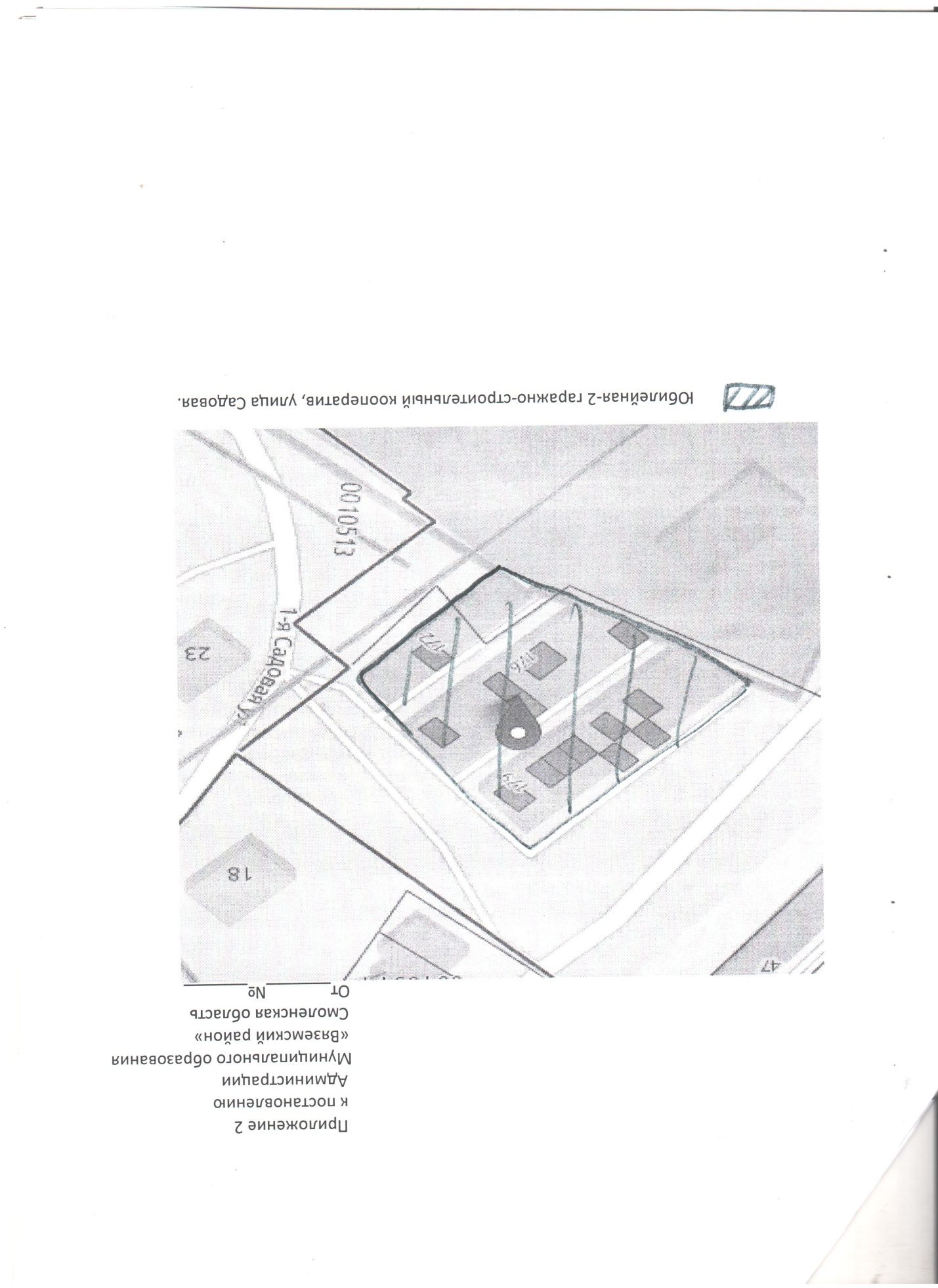                    - Юбилейный-2 гаражно-строительный кооператив, улица Садовая.Приложение № 2к постановлению Администрации муниципального образования  «Вяземский район» Смоленской областиот 15.01.2019 № 36